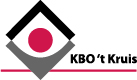 30 november 2018.Beste allemaal,Nu de Sint weer is vertrokken naar warmere oorden kunnen we terugkijken op een zeer geslaagde Sint Nicolaasmiddag, waarbij zeker 80 personen aanwezig waren en we een gezellige bingo hebben gespeeld Iedereen ging met een prijs naar huis. Sommigen zelfs met 2.Aansluitend hebben we genoten van een heerlijk Chinees buffet, er was voor iedereen genoeg, gaan we nu op naar de laatste weken van 2018.Woensdag 12 dec.  14.00 uur voor de laatste keer dit jaar de spelletjesmiddag.Woensdag 19 dec.  14.00 uur is de Kerstviering. Een sfeervolle viering met ons gemengd koor, gevolgd door een feestelijke broodmaaltijd.Kosten voor deelname zijn €8,-.Felicitaties. 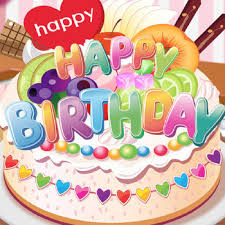 Iedereen die deze maand jarig is wensen wij een gezellige verjaardag en een fijne dag .Helaas is er ook één van onze leden overleden, wij wensende familie heel veel sterkte in deze voor hen zo’n moeilijke tijd.Omdat ons programmaboekje van volgend jaar nog niet klaar is vermeld ik alvast dat op woensdag 9 januari onze nieuwjaarsreceptie wordt gehouden. Wij hopen U allen te ontmoeten om te proosten op het nieuwe jaar.Woensdag  16 januari: 14.00 uur spelletjesmiddag.Woensdag  30 januari: 14.00 uur spelletjesmiddag.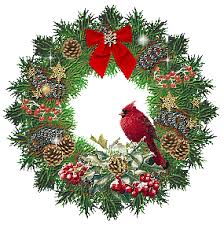 Kerstgedichtje.De dagen voor Kerstmis zijn donker en koudMaar als je naar buiten gaat merk je dat nietOmdat je haast overal lichtjes zietIn vrolijke kleuren, zilver en goudEen lantaarntje dat in de vensterbank staatEen lamp met wat linten en groenEen ster voor het raam die je aan kunt doenHet is niet meer zo donker en koud op straatAls je langs al die lichtjes gaat.Het bestuur wenst U fijne Kerstdagen en een gezond 2019..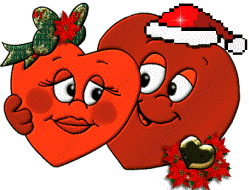 .